Câu 1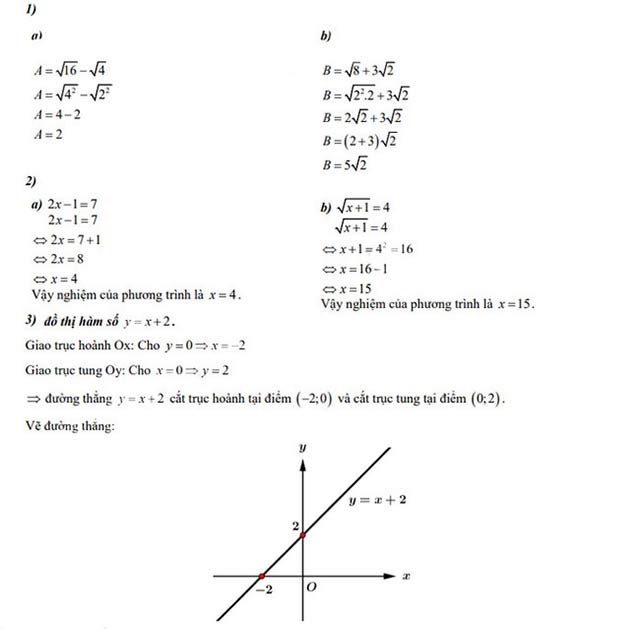 Câu 2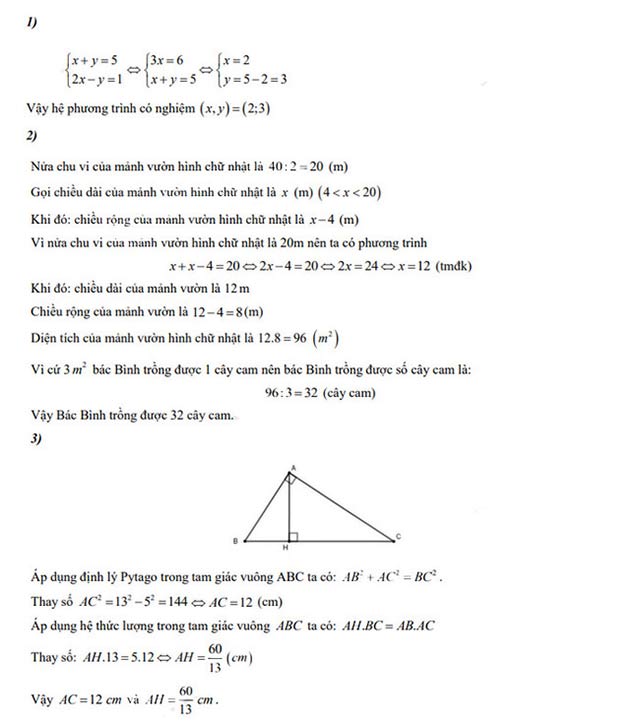 Câu 3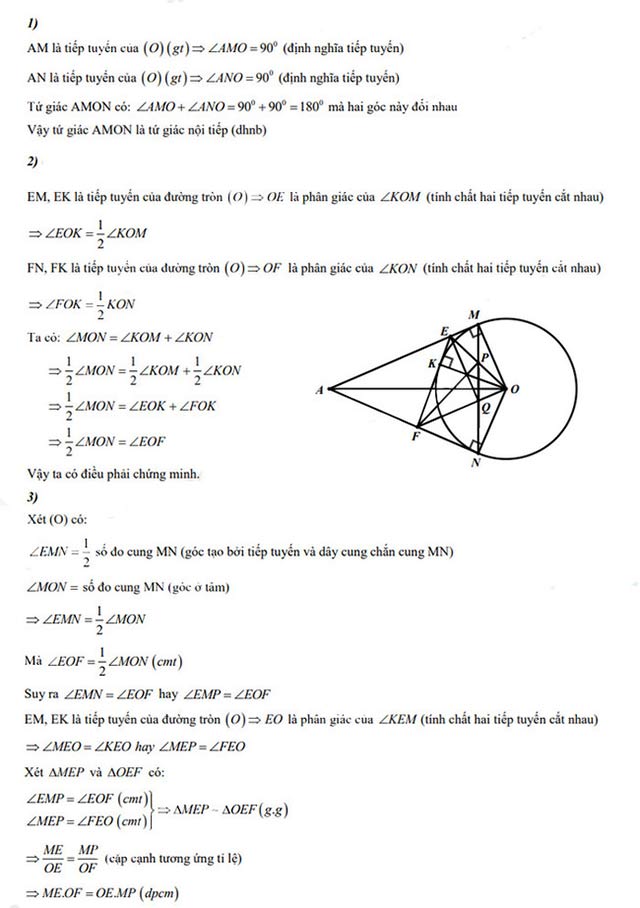 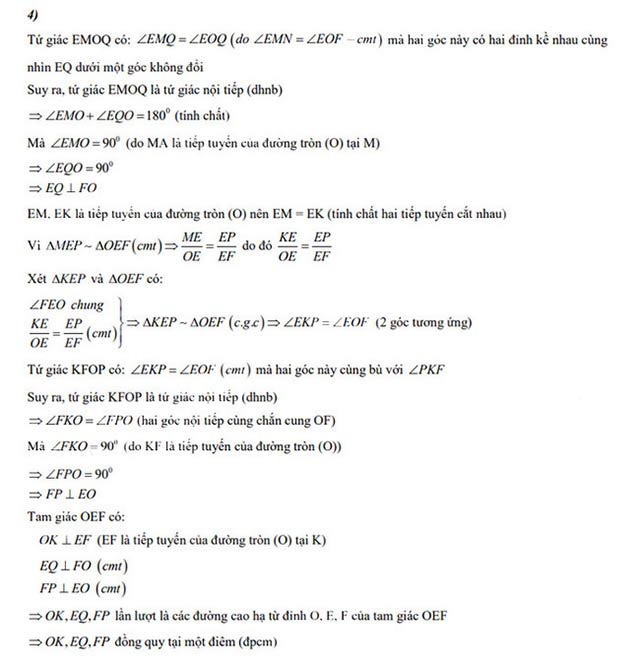 Câu 4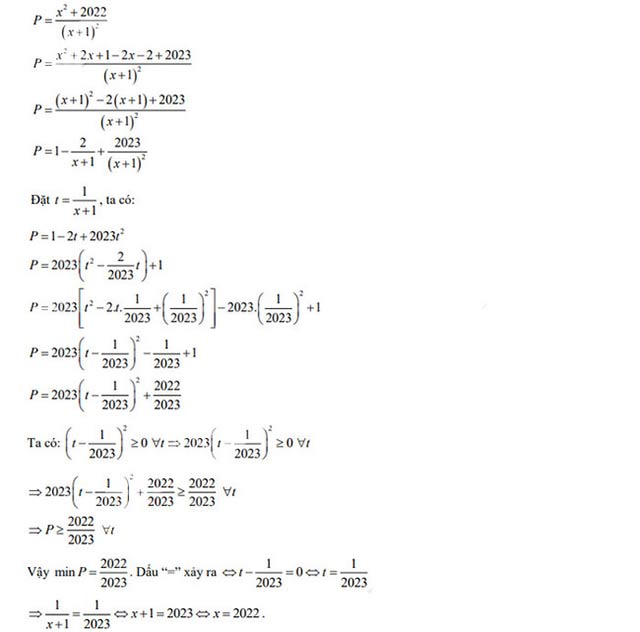 